       Кадастровый инженер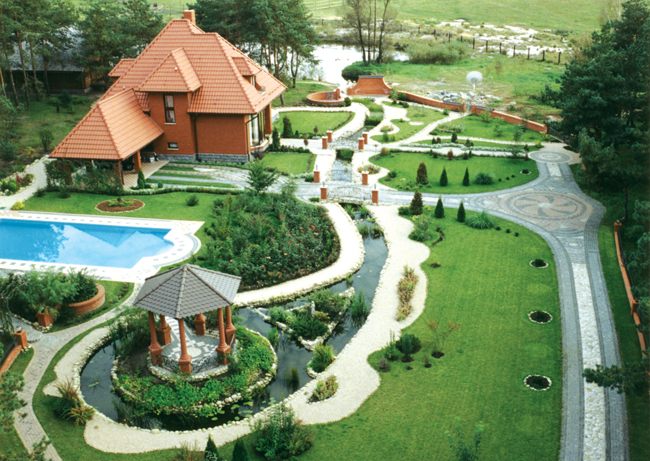 Индивидуальный предприниматель                    Колесникова Е.Р. (Стаж работы 4 года)Для экономии Вашего времени и денег мы предлагаем услуги по оформлению земельных участков «ПОД КЛЮЧ».Данные услуги включают:- оформление прав на земельные участки, -оформление границ земельных участков, -подготовка межевых планов,  технических планов, -изменение категории земель,-изменение вида разрешенного использования земель,-помощь в присвоении адреса земельным участкам,-помощь с кадастровым учетом, -помощь с регистрацией права.От вас требуется только предоставить необходимый пакет документов и подготовить доверенность на подачу документов.На выходе Вы получаете готовый конечный документ без головных болей и простоев в очередях! У нас разумные цены и оптимальные сроки выполнения!Прайс-лист на определенные виды работ по оформлению участков «ПОД КЛЮЧ»:Контакты: Помощник кадастрового инженера ИринаТел.: 8 (905) 540-3434 Эл. почта pochivalovaiy@gmail.com Будем рады сотрудничеству!Стоимость работ «ПОД КЛЮЧ» в рублях в зависимости от площади земельного участкаСтоимость работ «ПОД КЛЮЧ» в рублях в зависимости от площади земельного участкаСтоимость работ «ПОД КЛЮЧ» в рублях в зависимости от площади земельного участкаСтоимость работ «ПОД КЛЮЧ» в рублях в зависимости от площади земельного участкаСтоимость работ «ПОД КЛЮЧ» в рублях в зависимости от площади земельного участкаСтоимость работ «ПОД КЛЮЧ» в рублях в зависимости от площади земельного участкаПлощадь земельного участка, кв.м.До 1500 кв.м.От 1501 до 5000 кв.м.От 5001 до 10000 кв.м.От 10001 до 20000 кв.м.От 20001 до 40000 кв.м.От 40001 до 100000 кв.м.Вид работПриобретение прав на земельный участок (схема расположения, постановление, межевой план, регистрация), 1 объект34 0004200055 00060 00065 00070 000Уточнение границ земельного участка (межевой план, кадастр, регистрация), 1 объект24 0003200045 00050 00055 00060 000Раздел земельного участка (межевой план, присвоение адреса новым участкам, кадастр, регистрация), 1 объект340004200052000570006200067000Уточнение границ участка с последующим разделом (два межевых плана, присвоение адреса новым участкам, кадастр, регистрация), 1 объект48000640008700097000107000117000Объединение земельных участков (межевой план, кадастр, регистрация)220003000040000450005000055000Изменение вида разрешенного использования участка (сбор документов, подача заявки, сопровождение, кадастр, регистрация), 1 объект120001700022000220002800028000